 Shetkari Shikshan Sanstha’s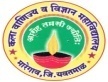 ARTS, COMMERCE & SCIENCE COLLEGE, MAREGAON (ROAD)Dist. Yavatmal- 445 303 (M.S.) India(Affiliated to Sant Gadge Baba Amravati University, Amravati)NAAC Accredited at ‘B+’ grade with CGPA 2.51 (Cycle-I)6.2.1: The functioning of the institutional bodies is effective and efficient as visible from policies, administrative setup, appointment and service rules, procedures, deployment of institutional Strategic/ perspective/development plan etc The college has developed quality policies as per requirements. All academic matters are monitored by various committees, cells and associations. The perspective plan and its deployment policies are prepared by the IQAC and forwarded to the principal. Then, if proposal found to be in order, it is forwarded to the CDC. Ultimate decision is made by CDC. Decision by CDC with remarks copy is submitted to the concerned authority. CDC grants permission for the perspective plan and its deployment to be presented to the stakeholders. Then it is placed before the teachers, student representatives and administrators for an open discussion. Finally with the discussion with Secretary of CDC, the policy is implemented.The recruitment of the teacher is as per the norms of the UGC, State Government and the University. Each faculty member, when eligible for promotion by acquiring required qualification and the score as stipulated by the API of UGC norms, the College management follows the procedures as early as possible for his /her promotion. The principal and the management hold the regular staff meetings and address them about their responsibilities for academic growth of the College. The College has a Grievance Redressal Cell to redress the grievances of the employees’ The responsibilities of the employees are well defined and cordial atmosphere is maintained at the work place. The management, the Principal and the HOD resolve minor disputes if any. If there are major grievances, the Cell looks into the matter seriously and if it is not resolved, the alternative Cell is also available with the University where the employee can also lodge his complaint.Curriculum Development: Follows the curriculum of Sant Gadge Baba Amravati UniversityDiscuss with internal and external experts from academia for enriching curriculumInvolving stakeholders in the curriculum designFeedback is given to the BOS of UniversityInclusion of field work, industrial visit and educational tour.Inclusion of schedule of unit test, internal assignment and important activities.Complementing traditional written examination with project and seminar presentation-based evaluation.Industry Interaction / Collaborations: -Collaboration with Research OrganizationCollaboration with Bank, hospitals and NGO’SConducted placement programme Tata Strive organized employability related skill development programme for students. MCED, Yavatmal industrial development and employability programme for Students.Degree course, Diploma and Certificate Courses: -Various Add-on and Certificate courses are being taught in the college. The IQAC suggests the courses to the various heads of the respective departments which are then with the consent of the principal designed for the students. Improvement in teaching and learning process.The College has become ICT enabled in both academic and administrative.Research Promotion: - Most of the faculty members have completed their research work leading to PhD.  02 research scholars have been awarded the PhD in Physics under the valuable guidance of Dr. N. R. Pawar. Recognized Research Centre for PhD degree have been started in English, Marathi, Physics, Chemistry, Botany, Sociology, History, and Commerce. 24 students are registered for PhD degree at our Research centre.